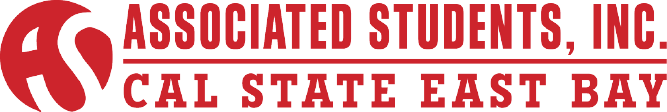 Internal Affairs Committee Meeting AgendaHendrix Erhahon, Chair/Vice President of Internal Affairs10:00 A.M. to 12:00 P.M.Friday, February 13, 2015ASI Board Room, 2nd Floor, New UU Building Conferencing Instructions:Dial in the access telephone number 888-935-1819Enter participant pass code 5084625 followed by # signCALL TO ORDERROLL CALLACTION ITEM - Approval of the AgendaACTION ITEM - Approval of the January 16, 2015 Minutes                                                        January 17, 2014 MinutesPUBLIC COMMENT - Public Comment is intended as a time for any member of the public to address the committee on any issues affecting ASI and/or the California State University, East Bay.ACTION ITEM – Appointment of Vice Chair  ACTION ITEM - ASI February NewsletterVIII.ACTION ITEM – ASI Elections Packet (sub-committee formation and assignments)VIII.ROUNDTABLE REMARKS IX.   ADJOURNMENT